SCUOLA INFANZIA DI BOSCOCARISSIMI GENITORI UN GRAZIE DI CUORE PER TUTTO QUELLO CHE STATE FACENDO,AFFIANCANDO LA SCUOLA  AVETE ACCETTATO DI ACCOMPAGNARE I VOSTRI FIGLI E SEGUIRLI IN QUESTI LUNGHI GIORNI,SICURA CHE  ANCORA LO FARETE! UN GRAZIE PERCHE' OGNI GIORNO INVIATE I LAVORI CHE LORO FANNO CON CURA,PUR SAPENDO CHE TUTTE ABBIAMO TRASFORMATO LE VOSTRE CUCINE IN AULE SCOLASTICHE. IO LAVORO DA CASA,COME TUTTE,PROGRAMMANDO E SEMPLIFICANDO QUELLO CHE DOVEVAMO SVOLGERE IN AULA, CERCO DI RENDERE IL TUTTO MENO FATICOSO.QUESTA NUOVA SETTIMANA SARA' PIU' LEGGERA PER VOI E PER I BAMBINI,HO LASCIATO DEI LINK DA CONSULTARE DOVE POSSONO GUARDARE, ASCOLTARE (EDUCAZIONE ALL'ASCOLTO E ALL'ATTENZIONE) DOVE POSSONO COSTRUIRE E MANIPOLARE E LIBERAMENTE DISEGNARE.COLGO L'OCCASIONE PER AUGURARVI UNA SERENA SETTIMANA SANTA PUR RIMANENDO DENTRO CASA! CE LA FAREMO INSIEMELA MAESTRA MARIANTONIETTA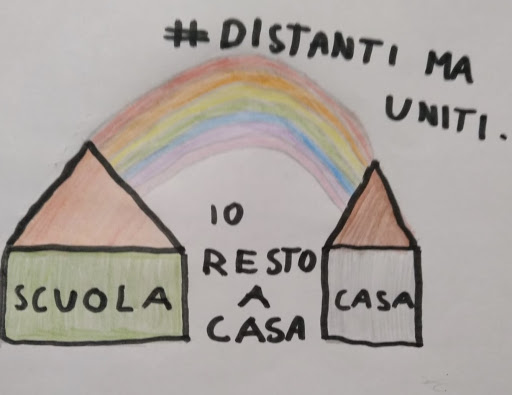 